INDICAÇÃO NºAssunto: Solicita estudos para a redução de velocidade com a instalação de lombada eletrônica ou travessia elevada na Avenida Antonio Casseta, conforme especifica.Senhor Presidente:INDICO, ao Sr. Prefeito Municipal, nos termos do Regimento Interno desta Casa de Leis, que se digne determinar à Secretaria competente que proceda estudos para a redução de velocidade com a instalação de lombada eletrônica ou travessia elevada na Rua Antonio Casseta, altura do número 67, Vila Santo Amaro.Tal medida se faz necessária por se tratar de um local de intenso fluxo de veículos, sendo que no local já aconteceu vários acidentes inclusive um atropelamento de natureza grave conforme relato e fotos mostradas pelo próprio acidentado. SALA DAS SESSÕES, 27 de novembro de 2018.HIROSHI BANDO    Vereador – Vice-Presidente – PP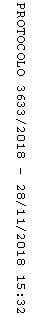 